Livestock Organic System Plan Questionnaire (OSP)Please fill out this questionnaire if you are requesting organic livestock certification. Use additional sheets if necessary.  Sign this form.  In most instances, you must also complete and submit a Producer Organic System Plan.1)	Is your farm operation:   100% organic       a split operation (both organic and conventional production)2)	Indicate livestock enterprises requested for certification.   dairy			   goats				   pigs          sheep                egg production   beef			   poultry for slaughter		   other__________________3)	Do you intend to certify any crops, cropland, or pasture acreage this year?			 Yes      No 	If yes, have you also completed an Organic System Plan for crops?  			 Yes      NoPlease note that you must submit an Organic System Plan for crops to certify any land or crops including pasture. 4) Products: Identify products to be sold as organic (live animals, meat, milk, fibre, other meat or dairy products, eggs, etc):5) Please indicate the handling activities to be conducted on or off farm:	  mix, mill or grind livestock feed for use on farm   process fibre			   cool & store milk		   milk animals or maintain a milking facility    wash &/or pack eggs		   slaughter & eviscerate animals		   cool, cut & wrap meat other__________________Please note that you must submit an Organic Handling System Plan to certify the processing/handling portion of your operation unless it is covered by NOP certification of a facility.5) Which operations are conducted off-farm?6) Contracted facilities for processing &/or handling: Name, location & certification details:1)	Did you have any non-compliances from last year’s certification?           Yes      No      Not applicableIf yes, please complete the following table, listing each non-compliance.Attach additional sheet if needed. 1)	Provide the following information for the types and numbers of animals being raised for production this year.  :  Prior Non compliances                                                                                                           NOP Rule 205.406(a)(3)*Dairy animals can be converted to organic milk production after 12 months, but milk from these animals is not organic during the conversion. **Neither conventional nor conversion animals can be used for organic production, except as breeding stock. 	A.	Source of Mammalian Livestock										 Not applicableLivestock products that are to be sold or represented as organic must be from livestock under continuous organic management from the last third of gestation.  Except:Nonorganic breeder stock may be brought onto an organic operation at any time.  However, if offspring from that stock are to be raised as organic, the breeder stock must be brought onto the operation prior to the last third of gestation. 1)	Do you raise organic slaughter animals on-farm? 				 Yes      No      Not applicable2)	Do you raise organic dairy replacement animals on-farm?			 Yes      No      Not applicable3)	Do you raise organic fibre producing animals on-farm?			 Yes      No      Not applicable4)	If you purchase any livestock, supply specific information: 							 Not applicableAttach additional sheet if needed.5)	If you are a dairy operation, what is your current plan for replacement stock? 			 Not applicableHave you sourced transitioned animals from another certified operation? If yes, have you submitted a request in writing to NCO under 205.236 d?Did you receive the Administrators granting of the variance under 205.236d 2-3      purchase organic dairy animals								% of total replacements___________     purchase conventional stock and transition them to organic			% of total replacements___________     raise own organic replacements								% of total replacements___________      other (please explain) 										% of total replacements___________B.	Source of Poultry														 Not applicablePoultry or poultry products must be from poultry that have been under continuous organic management beginning no later than the second day of life. 1)	Do you hatch your own poultry on-farm? 										 Yes      No     2)	If you purchase your young poultry, supply specific information: 						 Not applicableAttach additional sheet if needed.Organic livestock producers must provide livestock with a total feed ration that is organically produced and handled, including pasture and forage.  Nonsynthetic materials from any source and synthetic materials included on the National List may be used as feed additives and supplements.  Plastic pellets and feed formulas with urea, manure, or slaughter by-products are not allowed.  Feed supplements or additives in amounts above those needed for adequate nutrition and health maintenance are not allowed.  Save all purchased feed, feed supplement, and feed additive labels and receipts for the inspector. A.	Feed	1)	Feed ration table.(Attach additional sheet if needed.)Do any of the above products contain imported product and /or ingredients?             Yes      No                                                                                                                               If yes, list them.  2)	Do you produce any feed on your operation? 										 Yes      No 	a) If yes, please list:3)	Describe purchased feed:   (Enter purchased supplements and additives in section B.)    	 Not applicableAttach additional sheet if needed.4)	How do you verify that the feed ration is sufficient to meet nutritional requirements?5)	What is your plan for meeting livestock nutritional needs if you have a shortage of organic feed?B. Feed Supplements and Additives											 Not applicableFDA-approved vitamins and trace minerals, including copper sulphate and magnesium sulphate, and electrolytes are allowed feed additives.  Non-milk products or products from BST treated animals are not allowed.  Products produced through genetic engineering (GE) or with the use of irradiation or sewage sludge not allowed. 1)	List all feed supplements and additives.    										 Not applicableAttach additional sheet if needed.2)	Do you use conventional supplemental milk replacers? 								 Yes      No (Note: Conventional milk replacers without antibiotics are allowed for emergency use only until October 21, 2007, and prohibited thereafter.)	a)	If yes, how do you know they do not contain antibiotics and are not made with milk from rBST-treated animals?C.	Feed Storage1)	How do you prevent contamination of stored livestock feed?2)	How do you prevent commingling of organic and conventional stored feed? 					 Not applicable3)	How do you prevent or control rodents in organic feed storage areas?	   traps  	    glue boards	   sanitation  	   cats  	    other (please explain)D.	On-farm and Custom Feed Processing1)	Do you process your own feed (mix, grind, roast, extrude, etc.)? 							 Yes      NoPlease note: If you process organic feed for other producers or handlers, you must submit an Organic Handling Plan and become certified as an Organic Handler.a)	If yes, is the equipment also used for nonorganic products? 						 Yes      Nob)	If yes, how is the equipment cleaned prior to processing organic feed to prevent commingling of organic and nonorganic?	     swept out	     compressed air	     vacuumed	     purged	     other (please explain)	c)	If purged, do you maintain records of dates, product, and purged amounts?				 Yes      No2)	Is any of your feed custom processed?											 Yes      No	a)	If yes, is the operator certified organic?										 Yes      NoIf yes, provide the name and contact information of the processor.A Pasture Management Plan is required for all Ruminant Producers from 17 June 2011. The producer must demonstrate with auditable records a functioning pasture management plan. Refer to Pasture Practice Standard NOP 205.240.1) Map: all pastures utilized must be shown on the operation map, including location, size (hectares), identification/name, locations of permanent fences, shade and water sources. 			 Maps attached		 	 Yes      No2) Describe pasture types (perennial, annual and the primary species mix).3) What type of grazing is practiced? Describe4) Describe typical size of paddocks, frequency of movement, duration of resting period for pastures, livestock density per hectare etc.GRAZING SEASONDue to weather, season or climate, the grazing season may or may not be continuous, but must be 120 days per year minimum. It is the period of time when pasture is available for grazing due to natural rainfall or irrigation. The grazing season may be extended by the grazing of residual forage. The grazing season must be declared.5) Describe the conditions that characterize the grazing season on your operation. Include approximate start and end dates of the grazing season and hours per day grazed for each period (day and night).6) How does the operation ensure that sufficient pasture is available to supply 30% of animal dry matter intake requirements during the grazing season?7) How do you ensure enough pasture of sufficient quality to supply 30% of dry matter intake throughout the grazing season? (Rotational grazing, periodic pasture reseeding, irrigation, mowing/topping, other)DRY MATTER DEMAND & INTAKE DURING THE GRAZING SEASONDuring the grazing season, producers shall provide not more than an average of 70% of a ruminant’s dry matter demand from dry matter fed*, and an average of not less than 30% of their dry matter intake from grazing throughout the grazing season. Breeding bulls are exempted.Dry matter fed does not include dry matter grazed from residual forage or vegetation rooted in pasture. The method of determining dry matter demand must be stated. Dry Matter Demand & Intake Tables are provided by the USDA NOP on the website www.ams.usda.gov NOP – go the Pasture Rulemaking Information page.1) Complete the table or provide your own sheets containing the information required for each class of animal during the grazing season. Dry matter fed plus dry matter grazed = Dry Matter Demand 	%Dry matter fed plus % dry matter grazed = 100%1)	What are your sources of water for livestock use?	     bore   	     municipal	     river/creek/pond	     spring	     other (specify):2)	Are there immediate contamination threats to your water source(s), i.e. pesticide or fertilizer 		  Yes       No         run off, industrial pollution, etc.?	If yes, please describe the threat and the steps you are taking to mitigate the threat.3)	Water testing is advisable.  What is the date of your last water test for coliform bacteria and nitrates?	(Attach copy if available)4)	If you use additives in the water, list them and state reason for use:					 No additives used5)	If livestock have access to a river, creek, or pond how do you control erosion and protect water quality?																							 No accessOrganic livestock operations must establish and maintain livestock living conditions which accommodate the health and natural behaviour of animals.  Animal environments must include access to shade, shelter, fresh air, outdoors, exercise areas, and direct sunlight suitable to the species, production stage, and climate; clean and dry bedding as appropriate to the system; and facility design which is safe and allows for natural behaviour.  Manure must be managed such that nutrient recycling is optimized and soil and water degradation is minimized. 1)	Describe housing used: All facilities and outdoor livestock areas should be indicated on attached maps. Attach additional sheet if needed.2)	Is bedding used? 												 Yes      No     	a)	If yes, is this bedding typically consumed by the livestock? 				 Yes      No     	b)	If so, do you have verification that bedding is organic? 			 Yes      No      Not applicable3)	How often is housing cleaned out?4)	Describe sanitation or cleaning products used: 							 No sanitation products used5)	Are any fumigants or prohibited pest control agents used in the facility?   		 Yes      No     	If yes, what steps do you take to prevent contamination of feed and livestock?6)	What source(s) of light is used in animal housing?7)	Is day length regulated using artificial light? 							 Yes      No     If yes, please describe:8)	What outdoor areas other than pasture do animals use?9)	How long are animals indoors (hours per day)?  _______spring ______summer _______fall  _______winter10)	If any livestock are routinely denied outdoor access, please describe the 	circumstances and/or stages of production involved: 						 Not applicable11)	Describe locations of any treated (with prohibited materials) lumber that may come into contact with livestock: 12)	If you raise your own chicks, answer the following: 						 Not applicableWhat is the type and size of housing used?What is the approximate square footage per 100 chicks?What bedding material is used?What heating source is employed?Additional relevant details:13) Ruminant slaughter stock, typically grain finished, shall be maintained on pasture for each day that the finishing period corresponds with the grazing season for the geographical location. What is the specific finish perir for your stock Not applicableThe National Organic Standard requires access to pasture for all ruminants.  Pasture must be managed to provide feed value and maintain or improve soil, water, and vegetative resources.  Access to pasture for ruminants must be continuous, with temporary confinement only for reasons of inclement weather, risk to soil and water quality, requirements of an animal’s stage of production, or conditions that jeopardize the health and safety of animals. 1)	Do you pasture any livestock? 									 Yes      No     	a)	If yes, is pasture provided to ruminant stock? 					 Yes      No      Not applicable	b)	If yes, is pasture provided to non-ruminant stock? 				 Yes      No      Not applicable2)	Please describe all pastures used by all livestock: All pastures must be indicated on field history forms.Attach additional sheet if needed.3)	Which months of the year are ruminant livestock pastured? 						 Not applicable4)	How many days per year, on average, are ruminant livestock under the 	age of 12 months on pasture?  											 Not applicable5)	How many days per year, on average, are ruminant livestock over the 	age of 12 months on pasture?  											 Not applicable6)	What techniques are used to prevent waste runoff? 	     rotate pastures	     buffer zones	     limit number of grazing animals	     harrow to spread manure evenly	     other (please explain)7)	What techniques are used to prevent erosion?	     avoid overgrazing	     repair gullies	     terraces	     other (please describe)	8)	Do you use fencing or other means to limit pastured livestock access to creeks, ponds, or other water bodies?								 Yes      No      Not applicable9)	What techniques are used to prevent overgrazing or decline in the pasture resource?	     rotational/management intensive grazing	     rotate pastures with crops	     pasture renovation     overseeding/reseeding	     liming/fertilization	      other (please describe)10)	How do you ensure buffers are maintained between grazing areas and land not under organic management?	     recessed fence line	     agreements with adjacent land owners/managers (obtain documentation for inspectors)     agreements with road maintenance and utility crews (obtain documentation for inspectors)	     do-not-spray signs	     isolation from conventionally managed land	     other (please describe)11)	If ruminants are routinely denied access to pasture, please describe the circumstances	and/or the stages of production involved.   										 Not applicable12) what are the reasons and timeframes for temporary confinement from the outdoors and frompasture to verify the organic regulations at §205.239 for livestock living conditions; Manure must be managed so that it does not contribute to contamination of crops, soil, and water.  Compost and manure are specifically defined in the NOP Regulations under Section 205.2.1)	What type(s) of manure management do you use?	     spread immediately/soon as possible	     stockpile outdoors	     stockpile indoors              composting        liquid   	    no centralized accumulation of manure e.g. year-round pasturing               other (specify)2)	Do you apply manure or composted manure to your fields?							 Yes      No     a)	If yes, what is the approximate rate of application?If yes, how many acres of land are available for manure and compost application?If yes, list materials added to manure or manure compost (example: bedding, barn lime, inoculants, etc,)If yes, during what months do you apply manure or manure compost?3)	If you do NOT apply manure to your own land, how do you ensure that nutrients are recycled?4)	Does your manure handling ensure that no contamination of water resources occurs? 		 Yes      No     Producer must establish and maintain preventive livestock health care practices.  When preventive practices and veterinary biologics are inadequate to prevent sickness, a producer may administer those synthetic medications allowed under §205.603 and retain organic status for the treated animal.  Producers may not withhold needed treatment from a sick animal even if it compromises its organic status. A.	General Information1)	Identify the general components of your animal health management program including preventive and management practices:     choosing well-adapted species		     selective breeding 	     raise own replacement stock	     isolation for purchased/diseased animals	      culling	     vaccinations	     good sanitation	     access to outdoors	     dry bedding	     good ventilation in housing	     good quality feed     pasture rotation	     nutritional supplements 	     probiotics	     low stress handling     other (please specify)B.	List health or disease problems in the last 12 months.  Include vaccinations	and parasiticides given or planned: 											     No problems		Note: Synthetic hormones and antibiotics are prohibited in organic production, but must be noted if used. Attach additional sheet if needed. 1)	Please provide the name, address, and phone number of your veterinarian:2)	Are your animals tested for specific diseases on a routine basis? 							 Yes      No     If yes, what diseases are they tested for?b)	If yes, how is the testing done?	 	     by yourself 	     veterinarian 	     state or federal official      	     other (please describe)C.	Pest management(Retain all product labels and other documentation for all purchased pesticides, parasiticides, pest control materials, fumigants, sanitizing, and medications for the inspector.)Indicate all livestock pest problems.																	     flies	     internal parasites 	     external parasites	     predators					     other (please describe)2)	If flies are a problem, what prevention and control measures do you use? 			     Not a problem	     sanitation/manure removal	     sticky tape	     bug zappers	     good quality feed		     walk-through fly traps	     allowed/restricted pesticides	     commercial fly parasites/predators     other (please specify)3)	If internal parasites are a problem, what prevention and control measures do you use? 		     Not a problem	     controlled grazing	     multi-species grazing	     diatomaceous earth		     garlic or herbs 	     probiotics	     allowed/restricted synthetic dewormers 	     other (please describe)	a)	How do you monitor livestock for internal parasites?	     visual/body condition	     faecal analysis  	     anemia evaluation		 	    no monitoring is done		     other (please describe)	b)	How often is monitoring done? 	     daily	     weekly	    no monitoring is done	     other (please describe)4)	If external parasites are a problem, what prevention and control measures do you use? 		     Not a problem	     facility sanitation	     facility fumigation	     dust/mud wallows		     diatomaceous earth 	     sulphur dusts	     allowed/restricted pesticides 	     medications	      other (please describe)	a)	How do you monitor livestock for external parasites?	     visual inspection of animals	     visual inspection of facility		    no monitoring is done	     other (please describe)	b)	How often is monitoring done? 	     daily	     weekly	    no monitoring is done	     other (please describe)5)	If predators are a problem, what prevention and control measures do you use? 		     Not a problem	     fencing	     bird netting	     guard animals		     traps 	     noise makers	     pen/lock up animals at night 	     restrict grazing when predation is frequent 	     artificial lighting 		     hunting	      other (please describe)	a)	If predation is a problem, do you take steps to ensure that your control measures             Yes      No do not harm other wildlife?D.	Physical Alterations:Producers may only use physical alterations that promote the welfare of the livestock.  Alterations must be done in a manner that minimizes pain and stress.  NOP Rule 205.238(a)(5)1)	List physical alteration practices you use		     none used	     castration	     dehorning	     ear notching		     tail docking	     branding     removal of extra teats	    wing clipping	    beak trimming	 	     other (please describe)2)	Please describe physical alteration practices as listed above:Humane methods of handling must be used for loading, unloading, holding, shipping, and slaughter.  Slaughter facilities must be certified in order to sell meat as certified organic.1)	Where are your livestock slaughtered? 								     Not applicable	     no slaughter 	     on-farm	     processing facility	     other (specify) 	2)	If poultry is processed on-farm, describe slaughter and processing procedures: 3)	If livestock are processed off-farm, give the name of the facility where animals are slaughtered, along with the contact person, address and phone number. 4)	Is the facility certified organic?   										 Yes      No     	a)	If yes, by what agency? (retain proof of certification for inspector)5)	Please describe how animal stress and injury is minimized during loading, transport, unloading, and slaughter:6)	How are organic meat products stored?	     distributed immediately/no storage 	     storage at slaughter plant		     storage at farm site					     storage at separate facility	     other (please describe) 	7)	If products are stored with or near non-organic products, what steps are taken to ensure commingling does not occur?8) Attach a copy of your livestock transfer documentation.Organic dairy operations must meet all applicable federal and state regulatory sanitation requirements.  Somatic cell and bacteria count averages must be monitored.  All inputs for sanitation must be allowed and verifiable.  Equipment sanitizers must present no risk of contamination.  Retain labels for all cleaners, sanitizers, teat dips, and other products for inspection.1)	Please indicate type of milk handling systems you use. 								     Not applicable	    pipeline 	     automated	     step saver	     hand milking	     parlour	    tie stalls		    stanchions 	     other (specify) 	2)	Describe cleaning cycle for milking equipment (water temperature, number of rinses, type of cleaning materials, etc.):	a)	Detergent name:___________________________    Acid cleaner name:________________________________		Sanitizer name:_____________________________	b)	Is cleaning followed by a clear water rinse? 			 Yes      No     4)	Please specify products used to clean animals: 							     None used	    teat dips (specify name): 	    udder wash (specify name):	     other (specify) 	5)	If you have a split operation, or have conventional milking animals in your herd, how do you ensure that the conventional milk does not commingle with organic milk? 			     Not applicableOrganic egg operations must meet all applicable federal and state regulatory requirements.  Facilities that handle eggs must be inspected and certified to verify that organic integrity is maintained.  All inputs for animal sanitation must be allowed and verifiable.  Equipment sanitizers must present no risk of contamination.  Depending on the nature of your packing operation, you may be required to submit a separate handling plan.1)	Where are eggs packed? 												     Not applicable	    on-farm 	     off-farm packing facility	     other (specify)2)	If eggs are processed at an off-farm facility, list the name of the facility, address, phone number, and contact person:a)	Is the facility certified organic?   										 Yes      No     	b)	If yes, by what agency? (retain proof of certification for inspector)3)	If eggs are processed on-farm, indicate the type of packaging used:4)	If you have a split operation, how do you ensure that organic and conventional eggs 	do not commingle? 										     Not applicable1)	How is wool or hair handled after shearing?								     Not applicable	    Sold as organic unprocessed wool/hair 			    Wool/hair sold/disposed of as non-organic	    Processed on-farm for organic product sales (organic handling plan needed)	    Processed on-farm for non-organic product sales2)	What steps do you take to ensure that organic wool/hair does not commingle with conventional products?	3)	Are any cleaning or treatment products used on the unprocessed wool/hair? 			 Yes      No     If yes, please list.4)	Are the bags or other containers used to hold unprocessed wool/hair free of fungicides,	Insecticides, or other prohibited contaminants? 									 Yes      No     Individual animal ID for slaughter and dairy is required.  Flock identification for poultry is required.  Separation and identification are required for those animals that have been treated with prohibited products.1)	Describe your identification system:  	     collars	    flock ID number 	     ear tags	    tattoos 	     leg bands	     branding 	     other (specify)2)	Do you assign numbers and/or letters as part of your animal ID system? 		 Yes      No     	a)	If yes, give an example and explain the components of your ID number.3)	Are any animals treated with prohibited materials? 						 Yes      No     	If yes, how are the animals identified and segregated?4)	If the entire poultry flock is treated with prohibited materials, what changes do you make to ensure that this flock is not sold as organic?5) How does your ID system ensure traceability of animals and transfer of organic livestock?a) coming onto the operation and following throughout their life?b) leaving the operation?1)	How are meat products marketed/sold? 									     Not applicable    live animal sale 	     wholesale	     retail 	     export (specify market)      other (specify)	    2)	How is milk marketed/sold? 											     Not applicable     wholesale	     retail 	    processed on-farm	    export (specify market)	     other (specify)	3)	How are eggs marketed/sold? 											     Not applicable     wholesale	     retail 	     export (specify market)		     other (specify)	4)	How are fibre products marketed/sold? 									     Not applicable     wholesale	     retail 	    processed on-farm	 export (specify market)	     other (specify)5)	Do you use or plan to use the USDA Organic Seal on organic product labels or market information? 										 Yes      No     6)	Do you use or plan to use the NASAA label on product labels or market information? 											 Yes      No     Attach all organic product labels. All labels must be approved by NCO prior to use. Note that labels must state the certifier name.Records must disclose all activities and transactions of the operation, be maintained for 5 years, and demonstrate compliance with the NOP Rule.  All records must be accessible to the inspector.A.	Records1)	Note which types of records you keep:2)	Do you use lot numbers for any products? 								 Yes      No     	a)	If yes, give and example of your lot number and explain what each component means.3)	Are/will records be maintained for at least five years?  					 Yes      No     1)	Describe all prohibited substances and practices:   							     Not applicableAttach additional sheet if needed.2)	Describe measures taken to prevent the commingling of organic and non-organic livestock and livestock products (animal ID, segregation, audit trail, etc.)3)	Describe measures taken to prevent organic livestock and livestock products from contamination by prohibited substances.This section of the form is to describe the monitoring practices and procedures you use to verify suppliers in your supply chain to detect and prevent organic fraud, and to verify that your plan is effectively implemented. Your Fraud Prevention Plan must be updated as needed to reflect changing circumstances, business practices, supply chains, etc. SUPPLY CHAIN MAPAttach a map of your supply chain, beginning with the certified operations before you in your supply chain and ending with certified operations that you sell or ship organic products to. Include steps that happen off-site, such as transportation and storage. If product moves through different facilities, describe the flow across different facilities. Indicate when the product changes ownership, including any importing or exporting. Supply chain map attached PROCESS TO VERIFY THE ORGANIC STATUS OF PRODUCT YOU ACQUIRE AND USEYou must obtain and keep records of organic certificates for all suppliers, importers, storage facilities, and any other certified organic operation you work with. Ensure that all certificates are current and complete. For USDA NOP certified operations, refer to the Organic Integrity Database (usda.gov) for their certification status. Attach or describe your monitoring system e.g. how frequently you review organic certificates (annual verification is required at a minimum):or Monitoring System attached 	or Not Applicable, we do not take possession of product When receiving, how do you monitor and verify that incoming organic products are from approved suppliers and are organic?  Current organic certificate required with each shipment, supplier verified as approved Packaging/container labels Other (describe): PROCESS TO VERIFY SUPPLIERS AND MINIMISE SUPPLIER RISK TO ORGANIC INTEGRITYBefore sourcing from new suppliers or working with any other organic operation, you must review their organic certificate to ensure it is current and complete. You must have a supplier approval program in place to identify, evaluate, and approve new organic suppliers and any other certified organic operation you may work with.Provide a brief description (noting this will need to be demonstrated in full at inspection), of your current or planned supplier approval program:or select what is included in your current supplier approval program: Verification that the supplier’s current organic certificate includes the list of certified products and identifies the products we source from them. Verification that the supplier agrees to provide timely organic certificate updates at least annually, or as needed. Verification that the supplier agrees to on-site inspections by a representative of my operation. Verification that the supplier can provide product residue sampling results as required and provide written notification of any positive residue results linked to product received by my operation.or Not Applicable, we do not take possession of product ☐PRODUCT RISK ASSESSMENT TO IDENTIFY WEAKNESSProduct assessmentOperators must consider qualities that are fundamental to the product e.g., packaging, geopolitical, socio-economic. High risk examples: product has a history of fraud, product is bulk/unpackaged, product comes from an area of political unrest/uncertainty, drastic increases or fluctuations in price, high demand, recent production challenges e.g., flooding, pests, large fluctuations in volume, or large disparity between organic and non-organic pricing. Low risk examples: established long term supplier relationships, written sales contract addressing organic considerations, supplier readily provides information upon request, supplier is the producer of the organic product, end handler has complete traceability and visibility back to the farm level.  Our product risk assessment is documented to describe any weaknesses.Our product risk assessment is not documented, however this can be described at inspection. Not applicable to our operation, we do not take possession of product. CRITICAL CONTROL POINTS IN THE SUPPLY CHAINCritical control point is described as a step at which control can be applied and is essential to prevent or eliminate a hazard or reduce it to an acceptable level. Based on your product risk assessment, have you identified critical control points in your supply chain?  Our critical control points are documented.  Our critical control points are not documented, however this can be described at inspection.  Not applicable to our operation. For each critical control point, has your operation developed and implemented mitigation measures to eliminate or reduce the risk of fraud or loss of organic status? Our mitigation measures are documented.  Our mitigation measures are not documented, however this can be described at inspection.  Not applicable to our operation. I affirm that all statements made in this application are true and correct.  No prohibited products have been applied to any of my organically managed fields during the three-year period prior to projected harvest.  I understand that the operation may be subject to unannounced inspection and/or sampling for residues at any time as deemed appropriate to ensure compliance with the Organic Foods Production Act of 1990 and National Organic Program Rules and Regulations.  I understand that acceptance of this questionnaire in no way implies granting of certification by NASAA Certified Organic (NCO).  I agree to provide further information as required by NCO.  Signature of Operator        ____________________________________  Date ____________________        I have attached the following documents:     Maps of the operation (including buildings and pasture/grazing areas and showing adjoining land use and identification)     Field history sheet (be sure to list pastures on field history sheets provided)     Input product labels, if applicable     Organic product labels, if applicable     Other        I have made copies of this questionnaire and other supporting documents for my own records & will refer to these in order to supply annual updates to NCO.Submit completed form, fees, and supporting documents to: NASAA Certified Organic P/L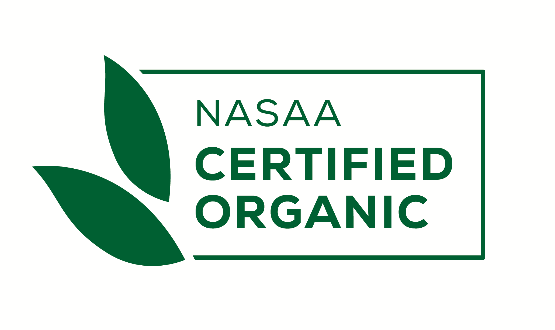 CERTIFICATION SYSTEM FORMCODEFM_CERT_OSP-LNOP LIVESTOCKORGANIC SYSTEM PLANVersion 2.0Previous: 22/08/2023Effective: 12/03/2024SECTION 1: General Information                                                                                                                 NOP Rule 205.401SECTION 1: General Information                                                                                                                 NOP Rule 205.401SECTION 1: General Information                                                                                                                 NOP Rule 205.401SECTION 1: General Information                                                                                                                 NOP Rule 205.401Name & Position of Authorised RepresentativeName & Position of Authorised RepresentativeOperation NameTrading as:NCO Reg #Name & Position of Authorised RepresentativeName & Position of Authorised RepresentativeOperation NameTrading as:ABN:AddressAddressCityPhysical address where different from postal addressStatePost codeCountryPhysical address where different from postal addressPhoneFax  Email   Fax  Email   Physical address where different from postal addressLegal status:       Sole proprietorship     Trust or non-profit     Corporation     Cooperative                           Legal partnership                 Other (specify) Legal status:       Sole proprietorship     Trust or non-profit     Corporation     Cooperative                           Legal partnership                 Other (specify) Legal status:       Sole proprietorship     Trust or non-profit     Corporation     Cooperative                           Legal partnership                 Other (specify) Legal status:       Sole proprietorship     Trust or non-profit     Corporation     Cooperative                           Legal partnership                 Other (specify) Year first certifiedList previous organic certification by other agenciesList current organic certification by other agencies List current organic certification by other agencies SECTION 2:  Prior Non compliances                                                                                               NOP Rule 205.406(a)(3)Non-ComplianceDescribe how you addressed the non-complianceSECTION 3:  Livestock Inventory Descriptions                                                                                       NOP Rule 205.236TypeOrganicConversion*Conventional**Dairy cattleDairy goatsDairy sheepBeef cattleMeat goatsMeat/wool sheepPigsChickensTurkeys(Other)(Other)SECTION 4:  Origin of Organic Livestock                                                                                               NOP Rule 205.236Type of livestockIdentification no. /codeDate of purchaseProjected or actual birthing datePurchase sourceOrganic (o)Conventional (c)Certification agency?Type of poultryFlock numberDate of purchaseAge at purchaseProjected slaughter or egg production dateSourceSECTION 5a):  Livestock Feed and Feed Supplements                                            NOP Rule 205.237, .238(a)(2), .271, .272
Livestock type (slaughter, replacement dairy, young stock)Feed or ration type   (hay, silage, grain mix, etc.) & Brand nameStatus:Organic (o)conversion (c)Conventional (c)IngredientsExample: poultryLayer rationOCorn, soymeal, oats, hi-calcium limestone, nutri-balance mixExample: stocker cattleBaled hayOMostly alfalfaType SourcesCertified ByFeed supplement or additiveSourceReason for useSECTION 5b):  Livestock Pasture Management Plan                                                                     NOP Rule 205.240See also Section 8 PastureSECTION 5c):  Ruminant Dry Matter Demand & Intake                                                                     NOP Rule 205.237Ruminant class &/or age groupApproximate Body Weight (Kgs)Dry Matter demand during Grazing Season (Kgs/day)Dry Matter Fed during Grazing Season (Kgs/day)Dry Matter Grazed from Pasture during Grazing SeasonCalves/young stock (weaned, up to 6 months)Kgs/dayKgs/dayCalves/young stock (weaned, up to 6 months)% of total DMI% of total DMIHeifers/Young stock (up to 2 years)Kgs/dayKgs/dayHeifers/Young stock (up to 2 years)% of total DMI% of total DMIBred heifersKgs/dayKgs/dayBred heifers% of total DMI% of total DMILactating animals (early)Kgs/dayKgs/dayLactating animals (early)% of total DMI% of total DMILactating animals(late)Kgs/dayKgs/dayLactating animals(late)% of total DMI% of total DMIDry animalsKgs/dayKgs/dayDry animals% of total DMI% of total DMISlaughter stockKgs/dayKgs/daySlaughter stock% of total DMI% of total DMIOther:Kgs/dayKgs/dayOther:% of total DMI% of total DMISECTION 6:  Water                                                                                                                          NOP Rule 205.201, .239SECTION 7:  Living Conditions                                                                                        NOP Rule 205.201, .206(f), .239Type of housing and map designationSize (length x width)Type of livestock housedNumber of animals HousedSECTION 8:  Pasture                                                                                                             NOP Rule 205.239(a)(2)See also Section 5b) Pasture Management PlanPasture IDAcreageStocking rate and livestock typeForage mixWhat grazing system is used?Is the pasture also mechanically harvested? Rotational            Continuous     Moveable pens Yes               No      Rotational            Continuous     Moveable pens Yes              No      Rotational            Continuous     Moveable pens Yes               No      Rotational            Continuous     Moveable pens Yes              No      Rotational            Continuous     Moveable pens Yes              No      Rotational            Continuous     Moveable pens Yes               No      Rotational            Continuous     Moveable pens Yes               No     SECTION 9:  Manure Management                                                                                                  NOP Rule 205.239(a)(2)SECTION 10:  Livestock Health Care Practices                                                                                      NOP Rule 205.238Health problem/diseaseAnimal ID/codeProduct(s) used(retain labels for inspector)Approved (a)Prohibited (p)Alteration practiceMethod used and means for reducing livestock stress and PainReason for alteration practiceSECTION 11:  Pre-Slaughter Management                                                                             NOP Rule 205.102, .201, .272SECTION 12:  Milk Collection and Handling                                                                                    NOP Rule 205.201, .272SECTION 13:  Egg Collection and Holding                                                                            NOP Rule 205.102, .201, .272SECTION 14:  Fibre Clip                                                                                                      NOP Rule 205.102, .201, .272SECTION 15:  Animal Identification                                                                NOP Rule 205.201(a)(5), .236(c), .238(c)(7)SECTION 16:  Marketing and Labelling                                                                           NOP Rule 205.300 through .311SECTION 17:  Record Keeping                                                                                                NOP Rule 205.103, .236(c)Organic records (tick)DescriptionDocumentation of purchased animalsBreeding recordsPurchased feed and/or feed supplementsFeed labelsOrganic certificates for purchased feedOrganic certificates for purchased organic animalsFor first time certification of animals: feed records verifying 100% organic feed for one yearHealth records (vaccines, medications, physical alterations, etc.)Feed storageMilk productionMeat slaughter recordsEgg collection recordsEgg packing records Non-organic livestock, livestock production, and sales records SalesShipping and receiving records; bills of lading, etc.Animal transfer documentationOther (describe)SECTION 18:  Split Production                                                                                                         NOP Rule 205.201(a)(5)Prohibited substance or practiceType of livestockWhere/when usedSECTION 19:  Organic Fraud Prevention Plan                                                                              NOP Rule 205.201(a)(3)SECTION 20:  Declaration              